The Circle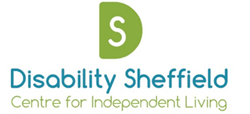 								33 Rockingham Lane								Sheffield								S1 4FW								0114 2536750									info@disabilitysheffield.org.uk								www.disabilitysheffield.org.ukJune 2023HelloNew Board MemberThank you for your interest in this role with Disability Sheffield. Please find attached: Role and Responsibilities of Board Members.Board members – Terms of Reference.Board Members Code of Conduct.How to Become a Charity Trustee: A Free Guide.Equal Opportunities Monitoring Form.To apply to be a member of our Board:Using the lists of Essential and Desirable Requirements in our ‘Role and Responsibilities of Board Members’ document, please tell us in a brief Bio, how you meet some or all of these requirements. In addition to the Bio, you can also attach an optional CV if you wish.Please also use the Bio to let us know a bit about yourself, and why you believe you would make a good Board member.Your Bio can be submitted in writing, or maybe you would prefer to use another format, for example video. Within the Bio please include the name and contact details of two Referees (these should not be family members).Please let us have your completed Equal Opportunities Form too.The closing date for applications is 12:00 noon, 31st July, 2023.If you have any questions, need support drafting your Bio, or would like an informal chat about this role, please contact Stephen Bonner on 0114 253 6750 or by email at stephen.bonner@disabilitysheffield.org.ukSubmissions: by email to stephen.bonner@disabilitysheffield.org.uk orby post to Disability Sheffield, The Circle, 33 Rockingham Lane, Sheffield S1 4FW 